New User - Creating a BloodPortal account PurposeThis tip sheet is designed for people who wish to access the National Blood Authority (NBA) BloodPortal. Users can create a single username and password to access: Blood Sector Systems home menu (BloodSTAR, BloodNet and ABDR)NBA subscriptions (Australian blood sector newsletters and updates)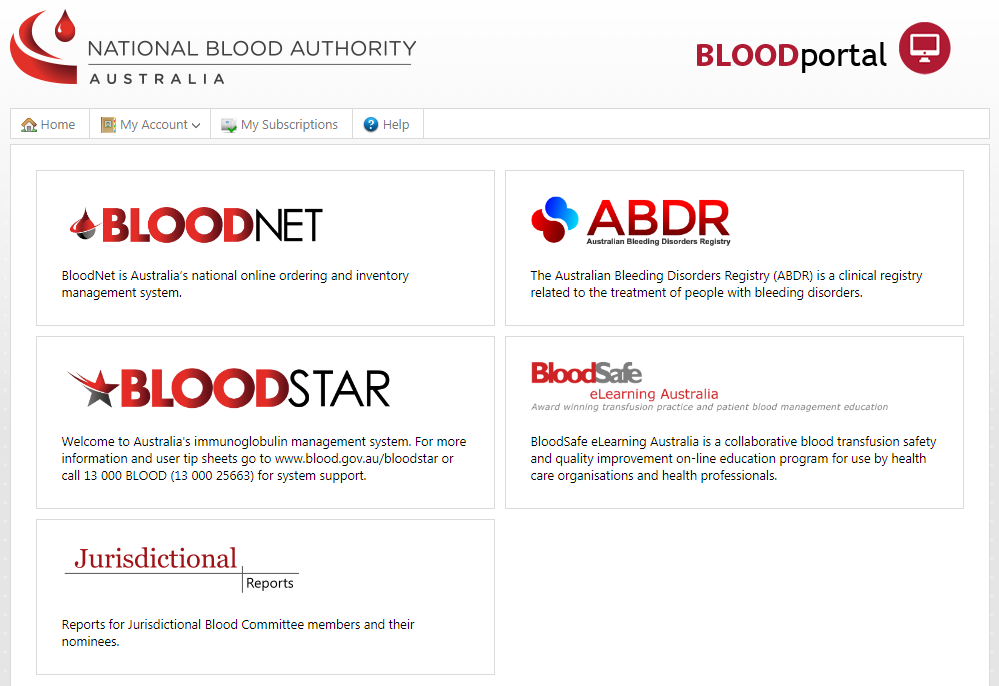 If you have forgot your username or require a password reset please click on the Forgot your username or password? link on the BloodPortal log in page. If you require access to an existing account please call NBA Support on 13 000 BLOOD (1300 025 663) or email support@blood.gov.au.Step 1Navigate in a web browser to https://portal.blood.gov.au and click on New User? Create an account as highlighted below. 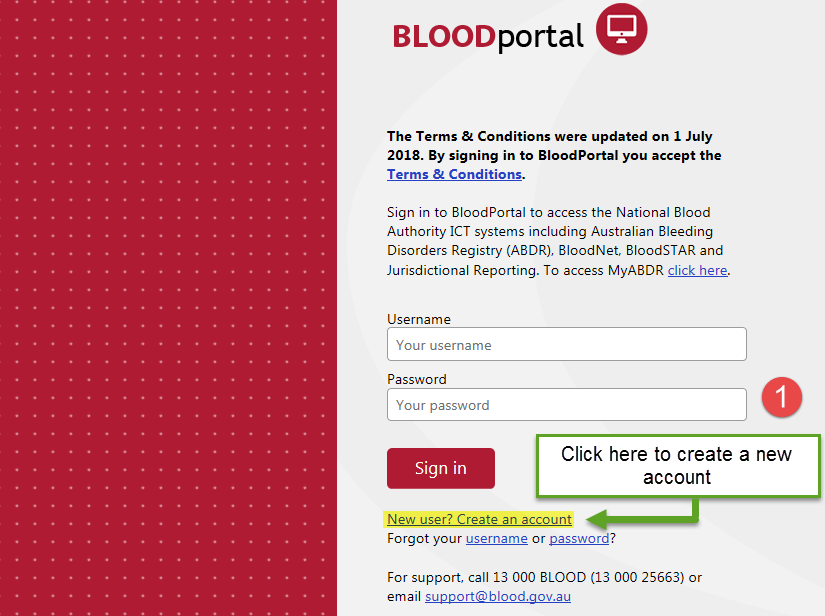 Step 2Complete all mandatory fields - marked with a red asterisk*.Please Note: All users are required to create their own account to access Blood Sector Systems. The temporary password for your new account will be sent to your nominated email address and mobile phone number. These mandatory contact details and your username must be unique to this account.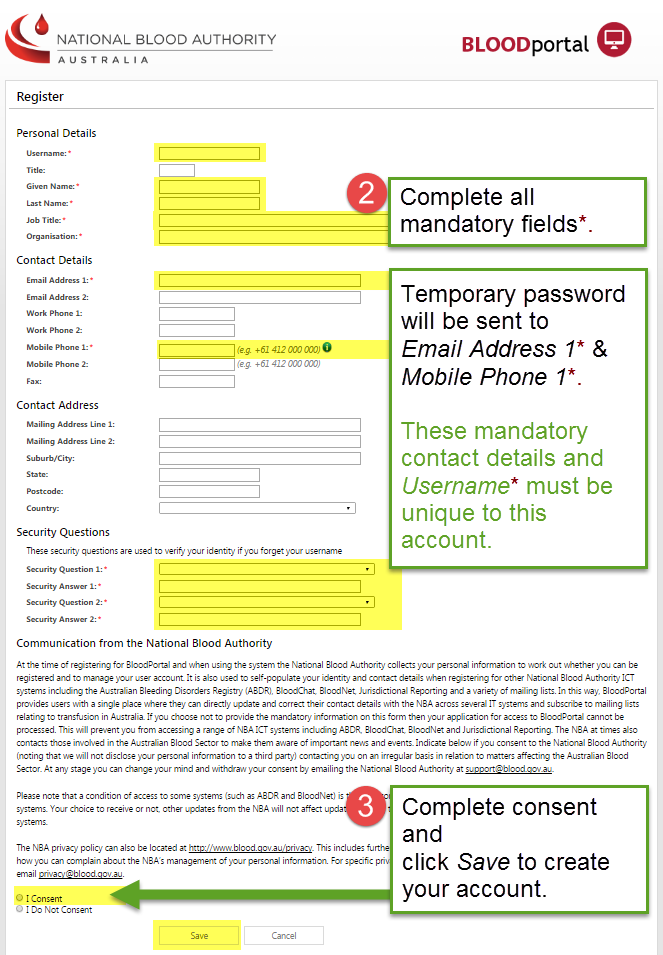 Step 3Complete consent and click Save to continue.
Step 4 If Step 3 is successful you will be taken to the Account Registered screen, indicating that your account has been registered. A temporary password will be sent to your nominated email address and mobile phone number within 30 seconds. 
The first time you login with your Username and Temporary Password, you will be prompted to create a new password. Click the link on the screen or login at https://portal.blood.gov.au and change your password.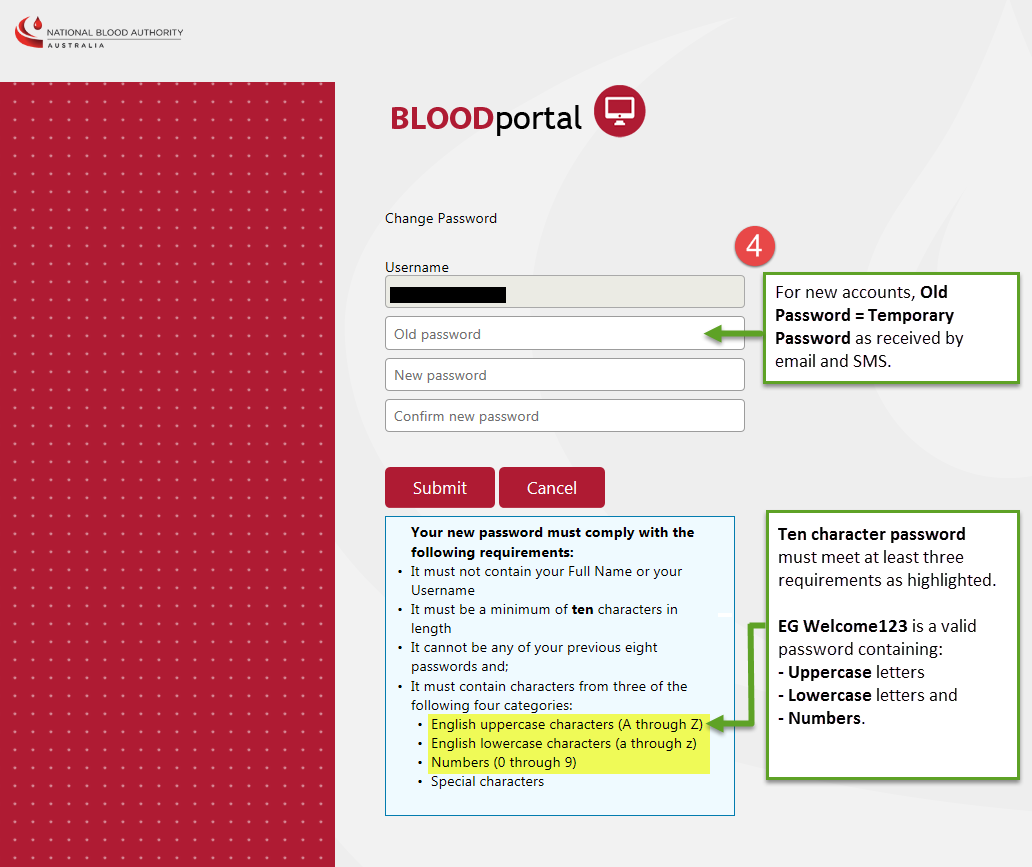 Step 5 You will now be taken to the Blood Sector Systems home page. To access a Blood Sector System, click on the appropriate tile and follow the prompts to complete an access request. 
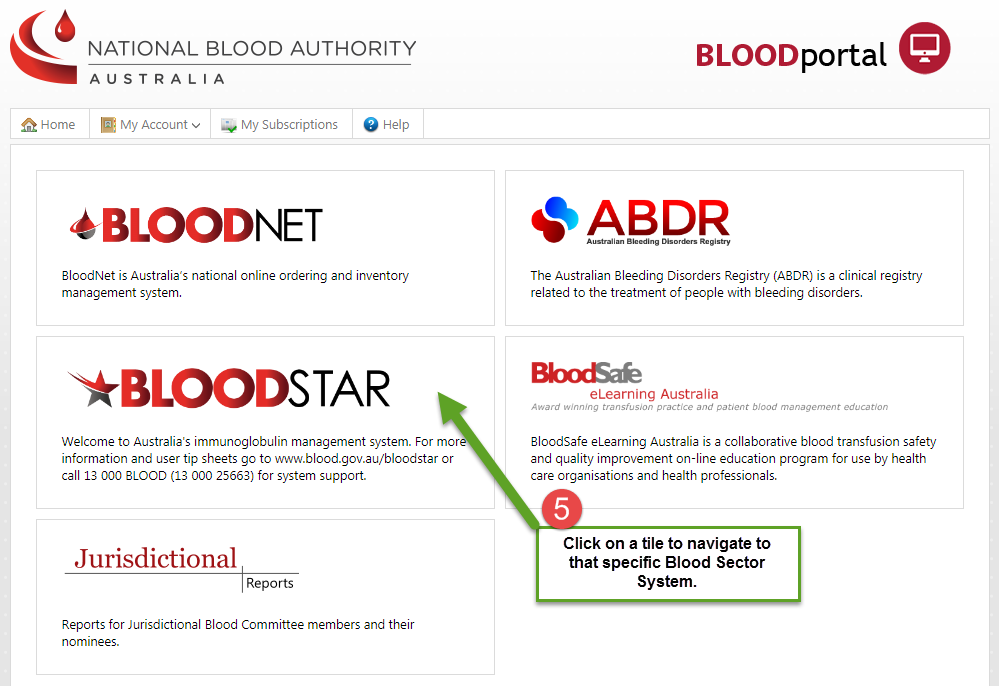 
You may also wish to review the user support materials for the systems you use. Support material can be located on the NBA website: https://www.blood.gov.au/blood-systems